PENNSYLVANIA PUBLIC UTILITY COMMISSIONHarrisburg, PA  17120	F I N A L    O R D E R	On June 14, 2018, a Tentative Order was entered in the above captioned proceeding.	The Electric Generation Suppliers (EGS) listed in the Table -Suppliers with Approved Financial Security filed approved financial securities within 30 days after publication in the Pennsylvania Bulletin.  Table - Suppliers with Approved Financial SecurityBelow are the EGS licensees that provided the required approved financial security.  *Taking title to electricity	The Commission’s regulations at 52 Pa. Code §54.42(a) require that a licensee shall comply with the applicable requirements of the code and Commission regulations and orders.  Consistent with due process, a license may be suspended or revoked, and fines may be imposed against the licensee for failure to furnish and maintain a bond or other security approved by the Commission in the amount directed by the Commission.     							BY THE COMMISSION,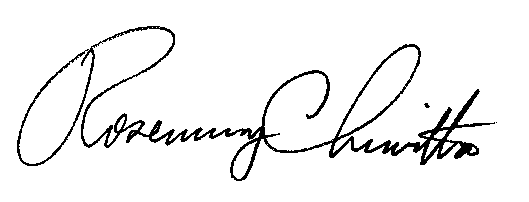 							Rosemary Chiavetta							SecretaryORDER ENTERED:  July 25, 2018Electric Generation Supplier License Cancellations ofCompanies with an Expired Financial SecurityM-2018-2640827Docket NumberCompany NameA-2017-2616814AEGEAN ENERGY ADVISORS LLCA-2012-2328004*DISCOUNT POWER INCA-2016-2552191ENERGY ADVISORY SERVICE LLCA-2012-2313100ENERGY AUCTION EXCHANGE LLCA-2015-2501450GREENCROWN ENERGY LLCA-2013-2370842GROUNDSWELL INCA-2014-2437023NAVIGATE POWER LLCA-2015-2500554TITAN ENERGY NEW ENGLAND INC